4R Nutrient Stewardship Certification Program 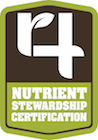 Auditor Application FormPlease fill out this form and send with resume and Conflict of Interest Declaration to: Attention: 4R Nutrient Stewardship Certification ProgramEmail: info@oaba.net  and sustainability@scsglobalservices.comMail: Ohio AgriBusiness Association, 5151 Reed Rd. Suite 126C, Columbus, OH  43220Questions? Contact Ohio Agribusiness Association by phone at (614) 326-7520 or by email at info@oaba.net or SCS Global Services by phone at (510) 452-6818 or by email at sustainability@scsglobalservices.com  4R Nutrient Stewardship Certification ProgramConflict of Interest DeclarationPlease fill out this form completely and e-mail along with resume and Auditor Application Form to: info@oaba.net and sustainability@scsglobalservices.com. Name:      Date:      CONTACT INFORMATIONCONTACT INFORMATIONCONTACT INFORMATIONCONTACT INFORMATIONCONTACT INFORMATIONCONTACT INFORMATIONCONTACT INFORMATIONCONTACT INFORMATIONNameAddressPhone NumberCell:      Cell:      Cell:      Office:      Office:      Office:      Other:      EmailEDUCATIONEDUCATIONEDUCATIONEDUCATIONEDUCATIONEDUCATIONEDUCATIONEDUCATIONPlease indicate the highest level of education that you have attended: high school diploma   2 year college  4 year college  Graduate school  Other:      Please indicate the highest level of education that you have attended: high school diploma   2 year college  4 year college  Graduate school  Other:      Please indicate the highest level of education that you have attended: high school diploma   2 year college  4 year college  Graduate school  Other:      Please indicate the highest level of education that you have attended: high school diploma   2 year college  4 year college  Graduate school  Other:      Please indicate the highest level of education that you have attended: high school diploma   2 year college  4 year college  Graduate school  Other:      Please indicate the highest level of education that you have attended: high school diploma   2 year college  4 year college  Graduate school  Other:      Please indicate the highest level of education that you have attended: high school diploma   2 year college  4 year college  Graduate school  Other:      Please indicate the highest level of education that you have attended: high school diploma   2 year college  4 year college  Graduate school  Other:      High SchoolHigh SchoolHigh SchoolHigh SchoolHigh SchoolHigh SchoolHigh SchoolHigh SchoolName:      Name:      Name:      Name:      Name:      Location (city and state): City, StateLocation (city and state): City, StateLocation (city and state): City, StateAttended from: MM/YYYY to: MM/YYYYAttended from: MM/YYYY to: MM/YYYYAttended from: MM/YYYY to: MM/YYYYAttended from: MM/YYYY to: MM/YYYYAttended from: MM/YYYY to: MM/YYYYDid you graduate?  Yes  NoDid you graduate?  Yes  NoDid you graduate?  Yes  NoCollegeCollegeCollegeCollegeCollegeCollegeCollegeCollegeName:      Name:      Name:      Name:      Name:      Location (city and state): City, StateLocation (city and state): City, StateLocation (city and state): City, StateAttended from: MM/YYYY to: MM/YYYYAttended from: MM/YYYY to: MM/YYYYAttended from: MM/YYYY to: MM/YYYYAttended from: MM/YYYY to: MM/YYYYAttended from: MM/YYYY to: MM/YYYYDid you graduate?  Yes  NoDid you graduate?  Yes  NoDid you graduate?  Yes  NoDegree type and subject (e.g., Bachelor of Science (BS) in Agronomy):      Degree type and subject (e.g., Bachelor of Science (BS) in Agronomy):      Degree type and subject (e.g., Bachelor of Science (BS) in Agronomy):      Degree type and subject (e.g., Bachelor of Science (BS) in Agronomy):      Degree type and subject (e.g., Bachelor of Science (BS) in Agronomy):      Degree type and subject (e.g., Bachelor of Science (BS) in Agronomy):      Degree type and subject (e.g., Bachelor of Science (BS) in Agronomy):      Degree type and subject (e.g., Bachelor of Science (BS) in Agronomy):      Graduate School Graduate School Graduate School Graduate School Graduate School Graduate School Graduate School Graduate School Name:      Name:      Name:      Name:      Name:      Location (city and state): City, StateLocation (city and state): City, StateLocation (city and state): City, StateAttended from: MM/YYYY to: MM/YYYYAttended from: MM/YYYY to: MM/YYYYAttended from: MM/YYYY to: MM/YYYYAttended from: MM/YYYY to: MM/YYYYAttended from: MM/YYYY to: MM/YYYYDid you graduate?  Yes  NoDid you graduate?  Yes  NoDid you graduate?  Yes  NoDegree type and subject (e.g., Master of Arts in Education):      Degree type and subject (e.g., Master of Arts in Education):      Degree type and subject (e.g., Master of Arts in Education):      Degree type and subject (e.g., Master of Arts in Education):      Degree type and subject (e.g., Master of Arts in Education):      Degree type and subject (e.g., Master of Arts in Education):      Degree type and subject (e.g., Master of Arts in Education):      Degree type and subject (e.g., Master of Arts in Education):      Other Other Other Other Other Other Other Other Name:      Name:      Name:      Name:      Name:      Location (city and state): City, StateLocation (city and state): City, StateLocation (city and state): City, StateAttended from: MM/YYYY to: MM/YYYYAttended from: MM/YYYY to: MM/YYYYAttended from: MM/YYYY to: MM/YYYYAttended from: MM/YYYY to: MM/YYYYAttended from: MM/YYYY to: MM/YYYYDid you graduate?  Yes  No  NADid you graduate?  Yes  No  NADid you graduate?  Yes  No  NADescription:      Description:      Description:      Description:      Description:      Description:      Description:      Description:      Relevant Trainings (e.g., Certified Crop Adviser, nutrient management, ISO 9001, other professional certifications, etc.)Relevant Trainings (e.g., Certified Crop Adviser, nutrient management, ISO 9001, other professional certifications, etc.)Relevant Trainings (e.g., Certified Crop Adviser, nutrient management, ISO 9001, other professional certifications, etc.)Relevant Trainings (e.g., Certified Crop Adviser, nutrient management, ISO 9001, other professional certifications, etc.)Relevant Trainings (e.g., Certified Crop Adviser, nutrient management, ISO 9001, other professional certifications, etc.)Relevant Trainings (e.g., Certified Crop Adviser, nutrient management, ISO 9001, other professional certifications, etc.)Relevant Trainings (e.g., Certified Crop Adviser, nutrient management, ISO 9001, other professional certifications, etc.)Relevant Trainings (e.g., Certified Crop Adviser, nutrient management, ISO 9001, other professional certifications, etc.)Please include below any relevant trainings that you believe contribute to your ability to be a 4R Auditor:Please include below any relevant trainings that you believe contribute to your ability to be a 4R Auditor:Please include below any relevant trainings that you believe contribute to your ability to be a 4R Auditor:Please include below any relevant trainings that you believe contribute to your ability to be a 4R Auditor:Please include below any relevant trainings that you believe contribute to your ability to be a 4R Auditor:Please include below any relevant trainings that you believe contribute to your ability to be a 4R Auditor:Please include below any relevant trainings that you believe contribute to your ability to be a 4R Auditor:Please include below any relevant trainings that you believe contribute to your ability to be a 4R Auditor:Training Title/DescriptionTraining Title/DescriptionTraining Title/DescriptionTraining Title/DescriptionTraining Title/DescriptionDates AttendedDates AttendedDates AttendedDD/MM/YYYY to: DD/MM/YYYYDD/MM/YYYY to: DD/MM/YYYYDD/MM/YYYY to: DD/MM/YYYYDD/MM/YYYY to: DD/MM/YYYYDD/MM/YYYY to: DD/MM/YYYYDD/MM/YYYY to: DD/MM/YYYYDD/MM/YYYY to: DD/MM/YYYYDD/MM/YYYY to: DD/MM/YYYYDD/MM/YYYY to: DD/MM/YYYYDD/MM/YYYY to: DD/MM/YYYYDD/MM/YYYY to: DD/MM/YYYYDD/MM/YYYY to: DD/MM/YYYYDD/MM/YYYY to: DD/MM/YYYYDD/MM/YYYY to: DD/MM/YYYYDD/MM/YYYY to: DD/MM/YYYYOther (if more than 5):     Other (if more than 5):     Other (if more than 5):     Other (if more than 5):     Other (if more than 5):     Other (if more than 5):     Other (if more than 5):     Other (if more than 5):     EXPERIENCEEXPERIENCEEXPERIENCEEXPERIENCEEXPERIENCEEXPERIENCEEXPERIENCEEXPERIENCEPlease list below all employers from the past 5 years:Please list below all employers from the past 5 years:Please list below all employers from the past 5 years:Please list below all employers from the past 5 years:Please list below all employers from the past 5 years:Please list below all employers from the past 5 years:Please list below all employers from the past 5 years:Please list below all employers from the past 5 years:Employer 1Employer 1Employer 1Employer 1Employer 1Employer 1Employer 1Employer 1Name of Employer:      Name of Employer:      Name of Employer:      Name of Employer:      Name of Employer:      Job title:      Job title:      Job title:      Employed from: MM/YYYY to: MM/YYYYEmployed from: MM/YYYY to: MM/YYYYEmployed from: MM/YYYY to: MM/YYYYEmployed from: MM/YYYY to: MM/YYYYEmployed from: MM/YYYY to: MM/YYYYReason for leaving (if applicable):      Reason for leaving (if applicable):      Reason for leaving (if applicable):      Employer 2Employer 2Employer 2Employer 2Employer 2Employer 2Employer 2Employer 2Name of Employer:      Name of Employer:      Name of Employer:      Name of Employer:      Name of Employer:      Job title:      Job title:      Job title:      Employed from: MM/YYYY to: MM/YYYYEmployed from: MM/YYYY to: MM/YYYYEmployed from: MM/YYYY to: MM/YYYYEmployed from: MM/YYYY to: MM/YYYYEmployed from: MM/YYYY to: MM/YYYYReason for leaving:      Reason for leaving:      Reason for leaving:      Employer 3Employer 3Employer 3Employer 3Employer 3Employer 3Employer 3Employer 3Name of Employer:      Name of Employer:      Name of Employer:      Name of Employer:      Name of Employer:      Job title:      Job title:      Job title:      Employed from: MM/YYYY to: MM/YYYYEmployed from: MM/YYYY to: MM/YYYYEmployed from: MM/YYYY to: MM/YYYYEmployed from: MM/YYYY to: MM/YYYYEmployed from: MM/YYYY to: MM/YYYYReason for leaving:      Reason for leaving:      Reason for leaving:      Employer 4Employer 4Employer 4Employer 4Employer 4Employer 4Employer 4Employer 4Name of Employer:      Name of Employer:      Name of Employer:      Name of Employer:      Name of Employer:      Job title:      Job title:      Job title:      Employed from: MM/YYYY to: MM/YYYYEmployed from: MM/YYYY to: MM/YYYYEmployed from: MM/YYYY to: MM/YYYYEmployed from: MM/YYYY to: MM/YYYYEmployed from: MM/YYYY to: MM/YYYYReason for leaving:      Reason for leaving:      Reason for leaving:      Employer 5Employer 5Employer 5Employer 5Employer 5Employer 5Employer 5Employer 5Name of Employer:      Name of Employer:      Name of Employer:      Name of Employer:      Name of Employer:      Job title:      Job title:      Job title:      Employed from: MM/YYYY to: MM/YYYYEmployed from: MM/YYYY to: MM/YYYYEmployed from: MM/YYYY to: MM/YYYYEmployed from: MM/YYYY to: MM/YYYYEmployed from: MM/YYYY to: MM/YYYYReason for leaving:      Reason for leaving:      Reason for leaving:      Additional QuestionsAdditional QuestionsAdditional QuestionsAdditional QuestionsAdditional QuestionsAdditional QuestionsAdditional QuestionsAdditional QuestionsDo you have experience in Geographic Information Systems (GIS)?Do you have experience in Geographic Information Systems (GIS)?Do you have experience in Geographic Information Systems (GIS)?Do you have experience in Geographic Information Systems (GIS)?Do you have experience in Geographic Information Systems (GIS)?Do you have experience in Geographic Information Systems (GIS)? Yes  No Yes  NoIf yes, please elaborate:If yes, please elaborate:Do you have experience conducting audits?Do you have experience conducting audits?Do you have experience conducting audits?Do you have experience conducting audits?Do you have experience conducting audits?Do you have experience conducting audits? Yes  No Yes  NoIf yes, please elaborate:If yes, please elaborate:Do you have experience with 4R Nutrient Stewardship?Do you have experience with 4R Nutrient Stewardship?Do you have experience with 4R Nutrient Stewardship?Do you have experience with 4R Nutrient Stewardship?Do you have experience with 4R Nutrient Stewardship?Do you have experience with 4R Nutrient Stewardship? Yes  No Yes  NoIf yes, please elaborate:If yes, please elaborate:Do you have additional relevant experience?Do you have additional relevant experience?Do you have additional relevant experience?Do you have additional relevant experience?Do you have additional relevant experience?Do you have additional relevant experience? Yes  No Yes  NoIf yes, please elaborate:If yes, please elaborate:Additional ExperienceAdditional ExperienceAdditional ExperienceAdditional ExperienceAdditional ExperienceAdditional ExperienceAdditional ExperienceAdditional ExperiencePlease describe below any additional experience or information which might add to your capability to act as a 4R auditor (e.g., experience in the agriculture sector outside of official employment, etc.):Please describe below any additional experience or information which might add to your capability to act as a 4R auditor (e.g., experience in the agriculture sector outside of official employment, etc.):Please describe below any additional experience or information which might add to your capability to act as a 4R auditor (e.g., experience in the agriculture sector outside of official employment, etc.):Please describe below any additional experience or information which might add to your capability to act as a 4R auditor (e.g., experience in the agriculture sector outside of official employment, etc.):Please describe below any additional experience or information which might add to your capability to act as a 4R auditor (e.g., experience in the agriculture sector outside of official employment, etc.):Please describe below any additional experience or information which might add to your capability to act as a 4R auditor (e.g., experience in the agriculture sector outside of official employment, etc.):Please describe below any additional experience or information which might add to your capability to act as a 4R auditor (e.g., experience in the agriculture sector outside of official employment, etc.):Please describe below any additional experience or information which might add to your capability to act as a 4R auditor (e.g., experience in the agriculture sector outside of official employment, etc.):PROFESSIONAL REFERENCESPROFESSIONAL REFERENCESPROFESSIONAL REFERENCESPROFESSIONAL REFERENCESPROFESSIONAL REFERENCESPROFESSIONAL REFERENCESPROFESSIONAL REFERENCESPROFESSIONAL REFERENCESPlease list below the names and contact information for three persons that are not related to youPlease list below the names and contact information for three persons that are not related to youPlease list below the names and contact information for three persons that are not related to youPlease list below the names and contact information for three persons that are not related to youPlease list below the names and contact information for three persons that are not related to youPlease list below the names and contact information for three persons that are not related to youPlease list below the names and contact information for three persons that are not related to youPlease list below the names and contact information for three persons that are not related to youReference 1Reference 1Reference 1Reference 1Reference 1Reference 1Reference 1Reference 1Name:      Name:      Name:      Relation:      Relation:      Relation:      Phone: (###)-###-####Phone: (###)-###-####Title:      Title:      Title:      Relation:      Relation:      Relation:      Email:      Email:      Reference 2Reference 2Reference 2Reference 2Reference 2Reference 2Reference 2Reference 2Name:      Name:      Name:      Relation:      Relation:      Relation:      Phone: (###)-###-####Phone: (###)-###-####Title:      Title:      Title:      Relation:      Relation:      Relation:      Email:      Email:      Reference 3Reference 3Reference 3Reference 3Reference 3Reference 3Reference 3Reference 3Name:      Name:      Name:      Relation:      Relation:      Relation:      Phone: (###)-###-####Phone: (###)-###-####Title:      Title:      Title:      Relation:      Relation:      Relation:      Email:      Email:      PROGRAM INTEREST AND GEOGRAPHIC PREFERENCESPROGRAM INTEREST AND GEOGRAPHIC PREFERENCESPROGRAM INTEREST AND GEOGRAPHIC PREFERENCESPlease include an explanation of why you are interested in working in the 4R Program:Please include an explanation of why you are interested in working in the 4R Program:Please include an explanation of why you are interested in working in the 4R Program:If approved as 4R auditor in which of the states would you be willing and able to conduct audits?  Indiana  Ohio  MichiganIf approved as 4R auditor in which of the states would you be willing and able to conduct audits?  Indiana  Ohio  MichiganIf approved as 4R auditor in which of the states would you be willing and able to conduct audits?  Indiana  Ohio  MichiganSCS APPLICATION REVIEW- DO NOT COMPLETE- FOR OFFICE USE ONLYSCS APPLICATION REVIEW- DO NOT COMPLETE- FOR OFFICE USE ONLYSCS APPLICATION REVIEW- DO NOT COMPLETE- FOR OFFICE USE ONLYDate ReceivedDate ReviewedReviewer Name(s) Reviewer NotesRecommended for Interview? Yes  NoApplicant Notified on: DD/MM/YYYYSection 1: Identification of Potential Conflicts of InterestSection 1: Identification of Potential Conflicts of InterestSection 1: Identification of Potential Conflicts of InterestSection 1: Identification of Potential Conflicts of InterestIn order to be considered for participation as auditors in the 4R Nutrient Stewardship Certification Program, all applicants must declare any potential conflicts of interests for review by SCS Global Services and the Nutrient Stewardship Committee. An applicant may have a conflict of interest if he or she, or a member of his or her immediate family: (1) has been an employee or client of a Nutrient Services Provider (NSP) within the past 5 years; (2) has a commercial interest in the NSP or products of the NSP to be assessed; (3) has acted as a consultant to a NSP in any capacity; or(4)  has received any gift of other compensation of significant value (value > $50) from an NSP or its agent. In order to be considered for participation as auditors in the 4R Nutrient Stewardship Certification Program, all applicants must declare any potential conflicts of interests for review by SCS Global Services and the Nutrient Stewardship Committee. An applicant may have a conflict of interest if he or she, or a member of his or her immediate family: (1) has been an employee or client of a Nutrient Services Provider (NSP) within the past 5 years; (2) has a commercial interest in the NSP or products of the NSP to be assessed; (3) has acted as a consultant to a NSP in any capacity; or(4)  has received any gift of other compensation of significant value (value > $50) from an NSP or its agent. In order to be considered for participation as auditors in the 4R Nutrient Stewardship Certification Program, all applicants must declare any potential conflicts of interests for review by SCS Global Services and the Nutrient Stewardship Committee. An applicant may have a conflict of interest if he or she, or a member of his or her immediate family: (1) has been an employee or client of a Nutrient Services Provider (NSP) within the past 5 years; (2) has a commercial interest in the NSP or products of the NSP to be assessed; (3) has acted as a consultant to a NSP in any capacity; or(4)  has received any gift of other compensation of significant value (value > $50) from an NSP or its agent. In order to be considered for participation as auditors in the 4R Nutrient Stewardship Certification Program, all applicants must declare any potential conflicts of interests for review by SCS Global Services and the Nutrient Stewardship Committee. An applicant may have a conflict of interest if he or she, or a member of his or her immediate family: (1) has been an employee or client of a Nutrient Services Provider (NSP) within the past 5 years; (2) has a commercial interest in the NSP or products of the NSP to be assessed; (3) has acted as a consultant to a NSP in any capacity; or(4)  has received any gift of other compensation of significant value (value > $50) from an NSP or its agent. Section 2: Conflict of Interest StatementSection 2: Conflict of Interest StatementSection 2: Conflict of Interest StatementSection 2: Conflict of Interest StatementPlease detail any potential conflicts of interest that might relate to work in the capacity of an auditor for the 4R Nutrient Stewardship Certification Program:      Are you currently, or have you ever held one of the following designations: Certified Crop Adviser (CCA), USDA‐NRCS Comprehensive Nutrient Management Plan (CNMP) Specialist, other relevant accreditation from the American Society of Agronomy or National Alliance of Independent Crop Consultants?  YES   NOIf so, please identify which one, explain your history with the position, and describe any relationships with NSPs:      Please specify the geographic area of your work in your capacity as a Certified Crop Adviser (CCA), or other Certified Professional designation, as elaborated above.      Please detail any potential conflicts of interest that might relate to work in the capacity of an auditor for the 4R Nutrient Stewardship Certification Program:      Are you currently, or have you ever held one of the following designations: Certified Crop Adviser (CCA), USDA‐NRCS Comprehensive Nutrient Management Plan (CNMP) Specialist, other relevant accreditation from the American Society of Agronomy or National Alliance of Independent Crop Consultants?  YES   NOIf so, please identify which one, explain your history with the position, and describe any relationships with NSPs:      Please specify the geographic area of your work in your capacity as a Certified Crop Adviser (CCA), or other Certified Professional designation, as elaborated above.      Please detail any potential conflicts of interest that might relate to work in the capacity of an auditor for the 4R Nutrient Stewardship Certification Program:      Are you currently, or have you ever held one of the following designations: Certified Crop Adviser (CCA), USDA‐NRCS Comprehensive Nutrient Management Plan (CNMP) Specialist, other relevant accreditation from the American Society of Agronomy or National Alliance of Independent Crop Consultants?  YES   NOIf so, please identify which one, explain your history with the position, and describe any relationships with NSPs:      Please specify the geographic area of your work in your capacity as a Certified Crop Adviser (CCA), or other Certified Professional designation, as elaborated above.      Please detail any potential conflicts of interest that might relate to work in the capacity of an auditor for the 4R Nutrient Stewardship Certification Program:      Are you currently, or have you ever held one of the following designations: Certified Crop Adviser (CCA), USDA‐NRCS Comprehensive Nutrient Management Plan (CNMP) Specialist, other relevant accreditation from the American Society of Agronomy or National Alliance of Independent Crop Consultants?  YES   NOIf so, please identify which one, explain your history with the position, and describe any relationships with NSPs:      Please specify the geographic area of your work in your capacity as a Certified Crop Adviser (CCA), or other Certified Professional designation, as elaborated above.      SIGNATURE:DATE: